Busy Little Hands Christian Montessori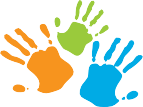 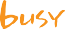 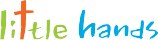 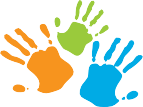 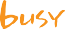 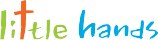 The Calvary Church Outreach Center572 Ryders LaneEast Brunswick, NJ 08816(732) 387-2750 • busylittlehandscm@gmail.com • busylittlehandscm.comTUITION PAYMENT SCHEDULE OVERVIEW  September 2024 ~ June 2025Preprimary Program (2 1/2-5 years)5 Full Days (9:00-3:15) $9500 per year5 Half Days (9:00-11:30) $6000 per yearKindergarten (5 years old by October 1) 5 Full Days (9:00-3:15) $8500 per year5 Half Days plus lunch hour (9:00-12:30) $7000 per yearTuition to be paid as outlined below:$450 Enrollment Fee is due with the application ($425 for returning students). $400 of the Enrollment Fee will be applied to the June tuition payment.The Enrollment Fee is non-refundable. All checks are to be payable to CCOCThe Extended Care Options: $10.00 per hour for regular usage, $12.00 per hour for occasional use. 1. Before Care (8:00 AM-9:00 AM)2. After Care (3:15 PM-6 PM)This must be arranged prior to the beginning of the school year due to limited space in the program.Late Charges: A charge of $15 per month will be applied to all balances past due beyond 10 days.            Pick-up after 6 PM will be assessed a $20 fee plus an additional charge of $1/minuteReturned Checks Charge: $25ProgramEnrollment FeeSeptOctNovDecJanFebMarAprMayJunPreprimary5 full days$450$950$950$950$950$950$950$950$950$950$550Preprimary5 half days$450$600$600$600$600$600$600$600$600$600$200Preprimary5 half days plus lunch hour$450$700$700$700$700$700$700$700$700$700$300Kindergarten$450$850$850$850$850$850$850$850$850$850$450